IEEE P802.24Vertical Applications Technical Advisory GroupBackground and IntroductionGeneral information on low latency communication, background and the drive for it (e.g., linked to “5G”), possibilities that are created (in a general sense), challenges that are encountered, etc.Low Latency Communications ApplicationsSome detail about the possible applications for low latency communications. E.g., Haptic Communication expanding the human senses and interactions that can be conveyed over communication links, expanding machine “senses” and interactions that can be conveyed over communication links, the “Tactile Internet” and Industry 4.0, investment/trading(?), etc. It will be noted that many of the applications also link to high reliability, profoundly affecting the low latency solutions that might be used.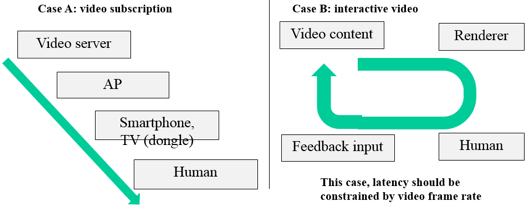 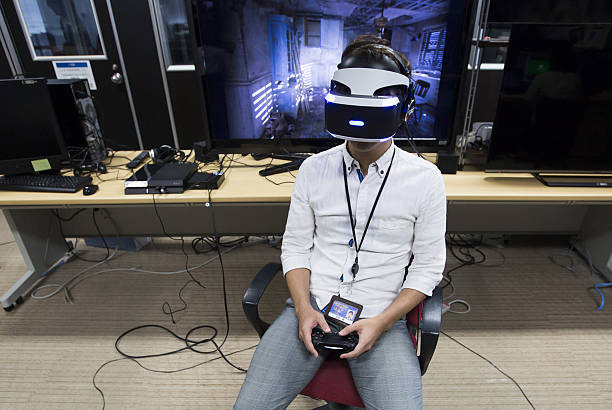 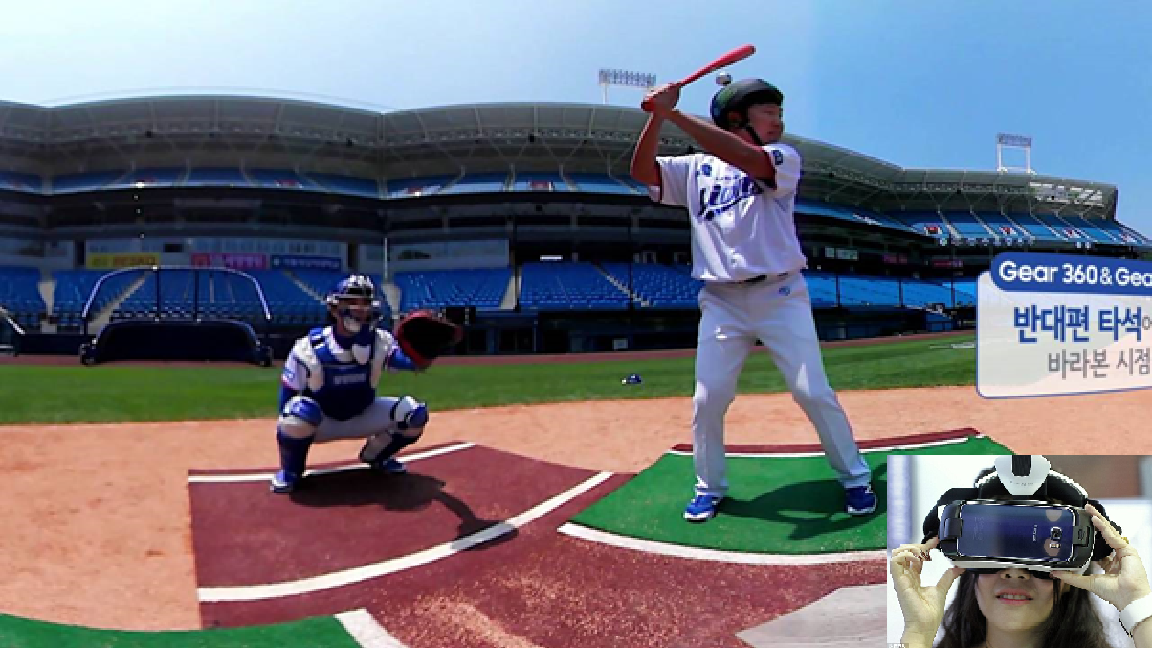 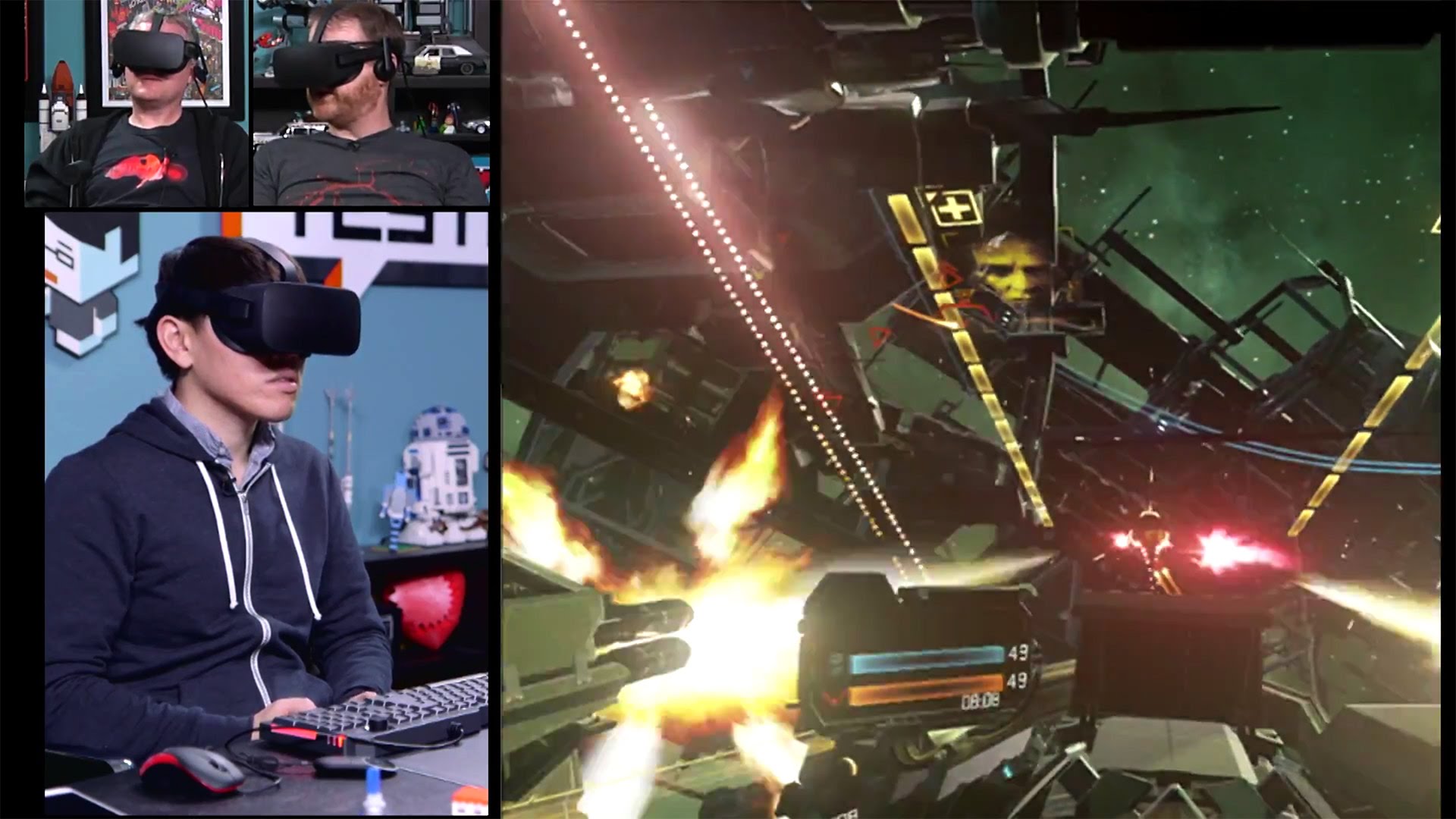 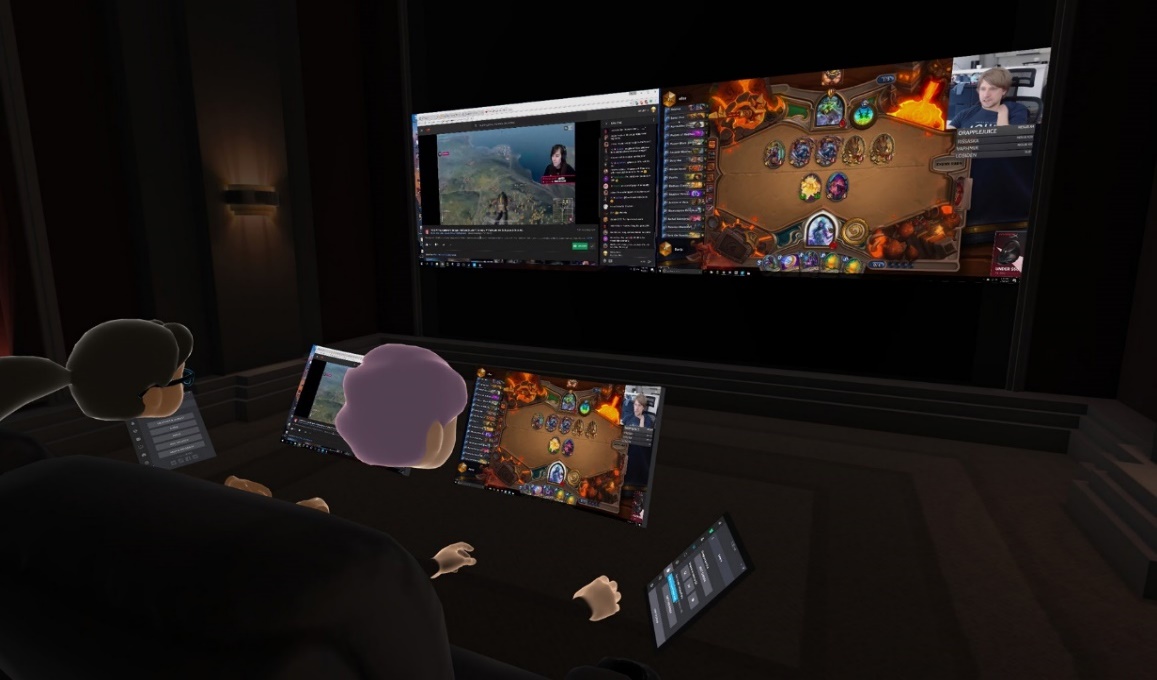 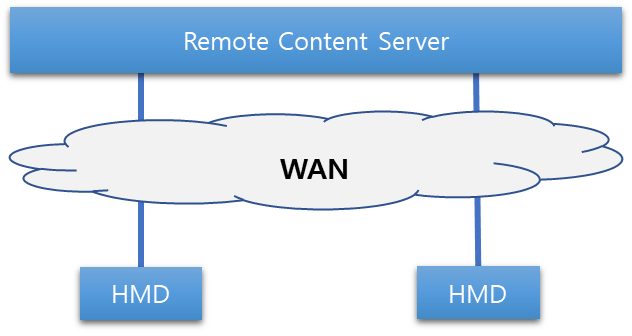 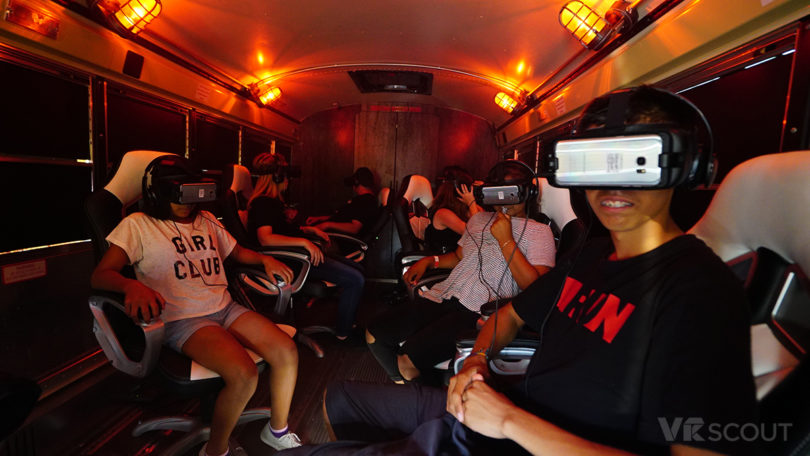 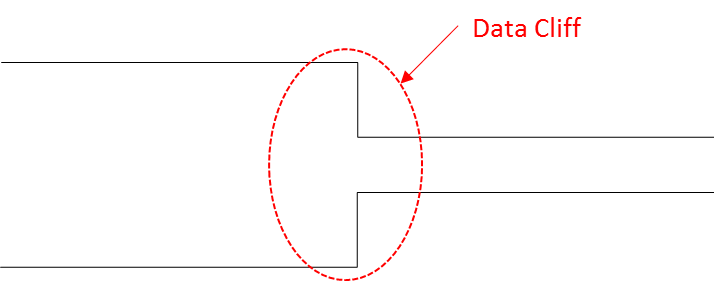 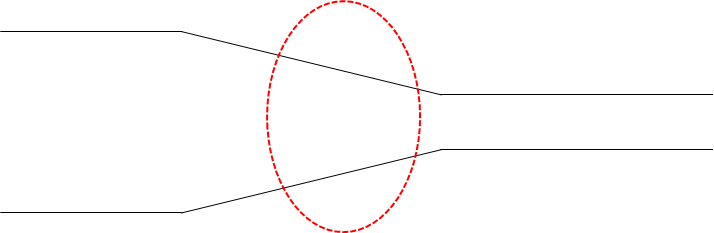 Performance Requirements for Low Latency CommunicationDerived from the discussion on applications in Section 2 and also using other sources such as the ITU definition of URLLC, will list the performance requirements of low latency communication such as:End-to-end data transfer latencySession establishment latency(?)Perhaps radio access latency (noting that in some fora, this distinction is made)Reliability, noting that many applications also have this requirementData capacitySynchronization among flows (e.g., with audio/video for haptic+AV applications…?)Etc.Key Technologies/Solutions Supporting Low Latency CommunicationSummarizing those technologies that have to be considered/utilized in order to achieve low latency, often in conjunction with high reliability. Changes to framing to minimize wait time to receive a frame before processing the frameSoftwarization to optimize communication path through invoking elements in software at better locations?Network sharing to optimize communication path; neutral hosting, etc., etc.Multi-connectivity (as a means to still achieve reliability while reducing latency—noting that many low latency applications also require a vast increase in reliability compared with what is currently achieved (at least wirelessly))New coding approaches to achieve latency and high reliabilityNew protocolsOthers (e.g., security implications and solutions)?Etc., etc. (to be added to a refined)IEEE 802 Standards Supporting Low Latency CommunicationsList of IEEE 802 standards/amendments, etc., that can already assist or realize in low latency (some in tandem with high reliability) communication, and reasoning as to how. Also listing target standards for enhancements towards low latency communication, and reasoning as to why.Current StandardsTarget Standards for Adaptions and Recommendations for IEEE 802 Standards to Enhance Low Latency Communications SupportSuggestions on which technologies (mentioned in Section 4 above) must be introduced, and very high-level suggestions on how it might be done. Both to enhance current standards supporting low latency, as well as the target ones.Conclusion and Future Work/TimeplanPer usual content in this section. But could also try to project an overall vision/timeplan for implementation of such work—or such content might be extracted to its own Section? Of course, would require careful coordination with the relevant WGs.ReferencesProjectIEEE P802.24 Vertical Applications Technical Advisory GroupIEEE P802.24 Vertical Applications Technical Advisory GroupTitleLow Latency Communication White PaperLow Latency Communication White PaperDate SubmittedSourceOliver Holland

London, UKVoice:	+1 407 773 6211; +44 7916 311973
E-mail:	oliver.holland@awtg.co.ukRe:N/AN/AAbstractThis contribution provides a first version of the Table of Contents of the Low Latency Communication White Paper. It will be updated (along with this Abstract) as the content materializes and is included.This contribution provides a first version of the Table of Contents of the Low Latency Communication White Paper. It will be updated (along with this Abstract) as the content materializes and is included.PurposeAssist in the development of the Low Latency Communication White PaperAssist in the development of the Low Latency Communication White PaperNoticeThis document has been prepared to assist the IEEE P802.24.  It is offered as a basis for discussion and is not binding on the contributing individual(s) or organization(s). The material in this document is subject to change in form and content after further study. The contributor(s) reserve(s) the right to add, amend or withdraw material contained herein.This document has been prepared to assist the IEEE P802.24.  It is offered as a basis for discussion and is not binding on the contributing individual(s) or organization(s). The material in this document is subject to change in form and content after further study. The contributor(s) reserve(s) the right to add, amend or withdraw material contained herein.ReleaseThe contributor acknowledges and accepts that this contribution becomes the property of IEEE and may be made publicly available by P802.24.The contributor acknowledges and accepts that this contribution becomes the property of IEEE and may be made publicly available by P802.24.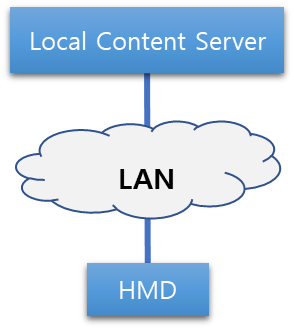 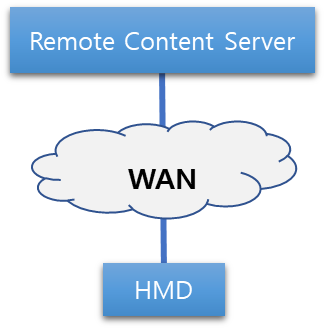 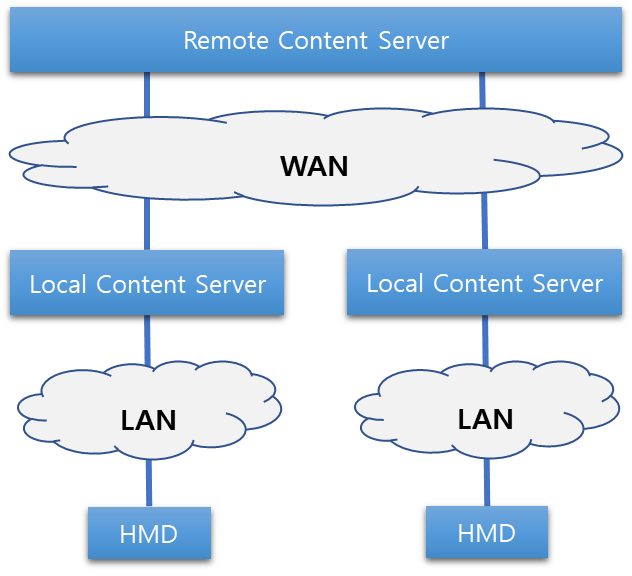 